Конкурс рисунков на асфальте «Интересное рядом с нами».(2-3а классы)
Подготовила и провела воспитатель  Волкова К.П.

Цель: поддерживать у детей интерес к изобразительной деятельности и желание играть в игры с изобразительным материалом.



Ход конкурса:


Все дети построены на улице у входа в школу. 

Воспитатель: Здравствуйте, дорогие ребята! Я рада приветствовать вас в этот теплый день в нашем. 
Сегодня мы проведем конкурс рисунков на асфальте, где каждый из вас покажет свои умения, нарисует настоящие картины на тему «Интересное рядом с нами».

Итак, выбирайте каждый свое место, возьмите мелки и начинайте придумывать свои цветные картинки.

(Дети расходятся по площадке и начинают рисовать.)
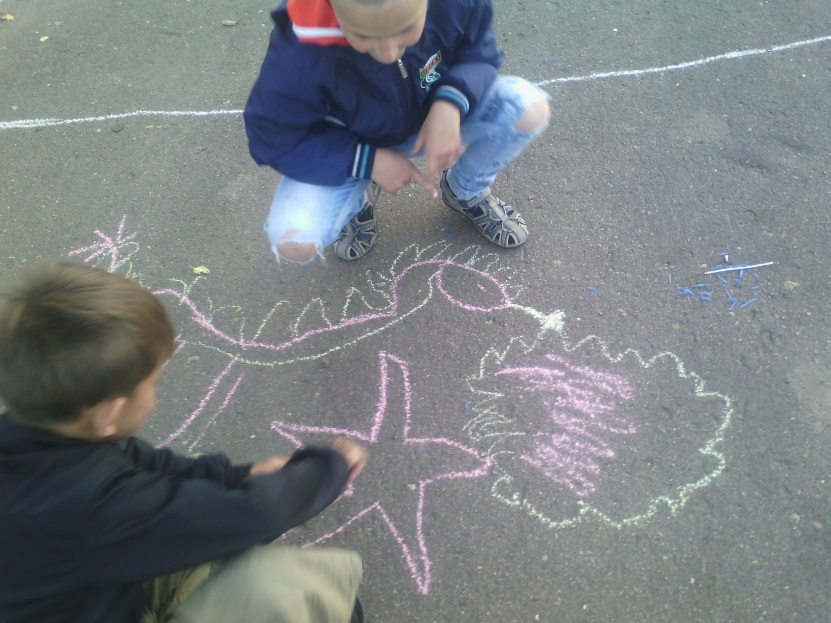 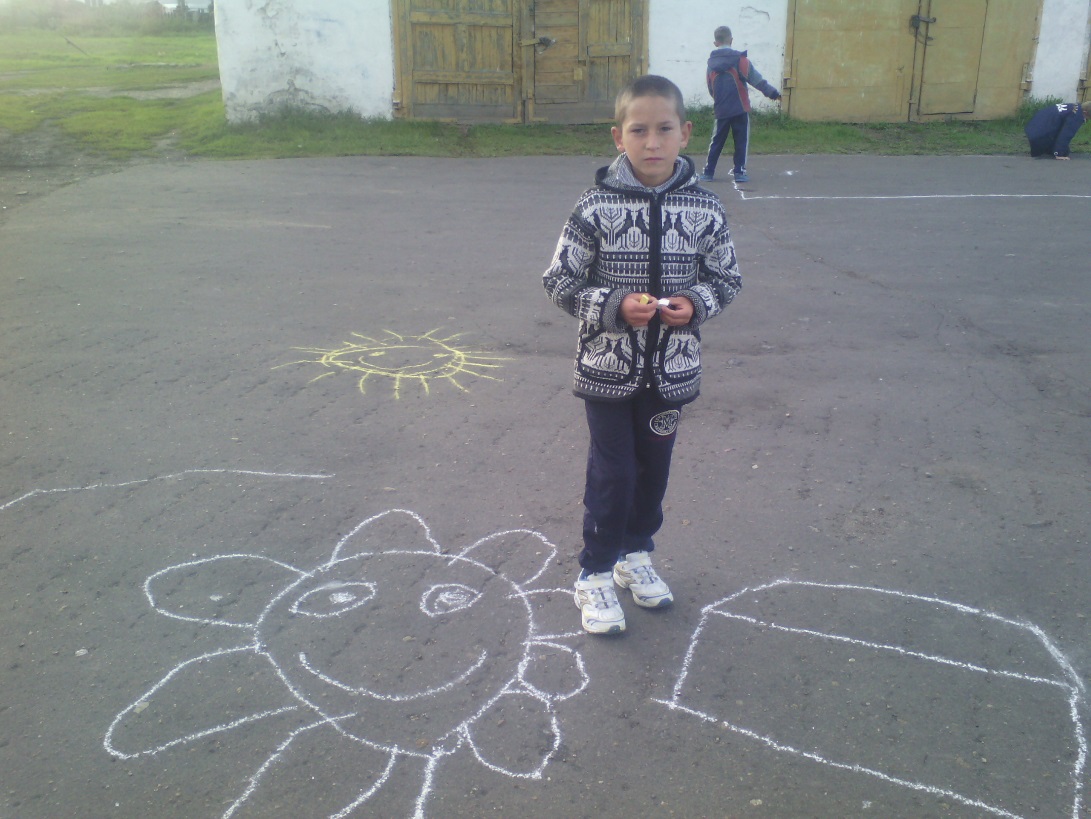 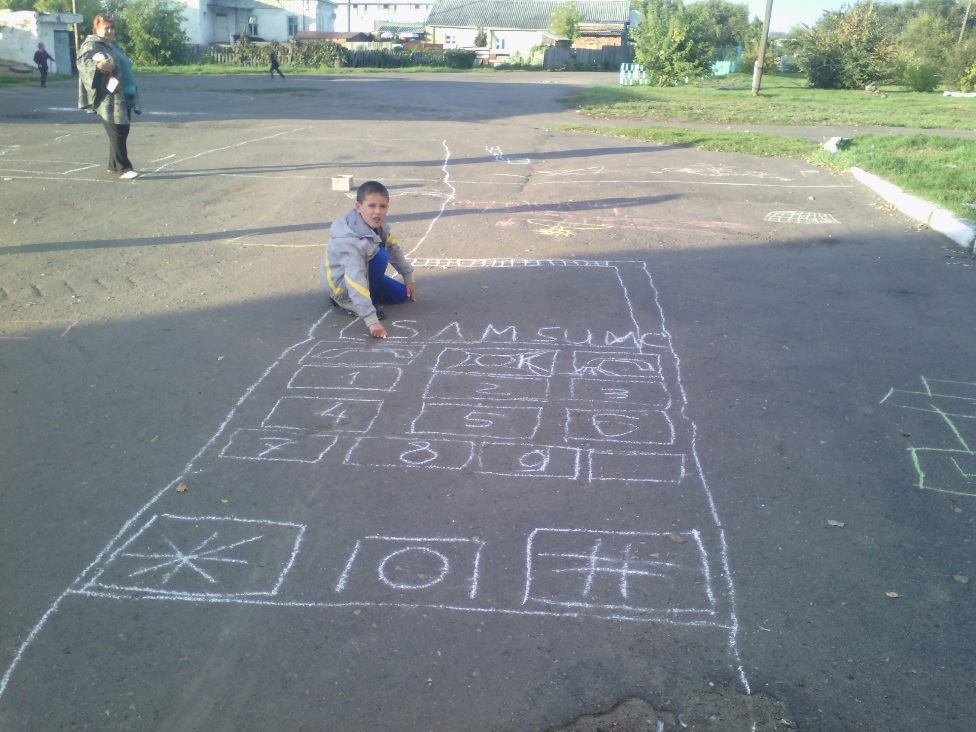 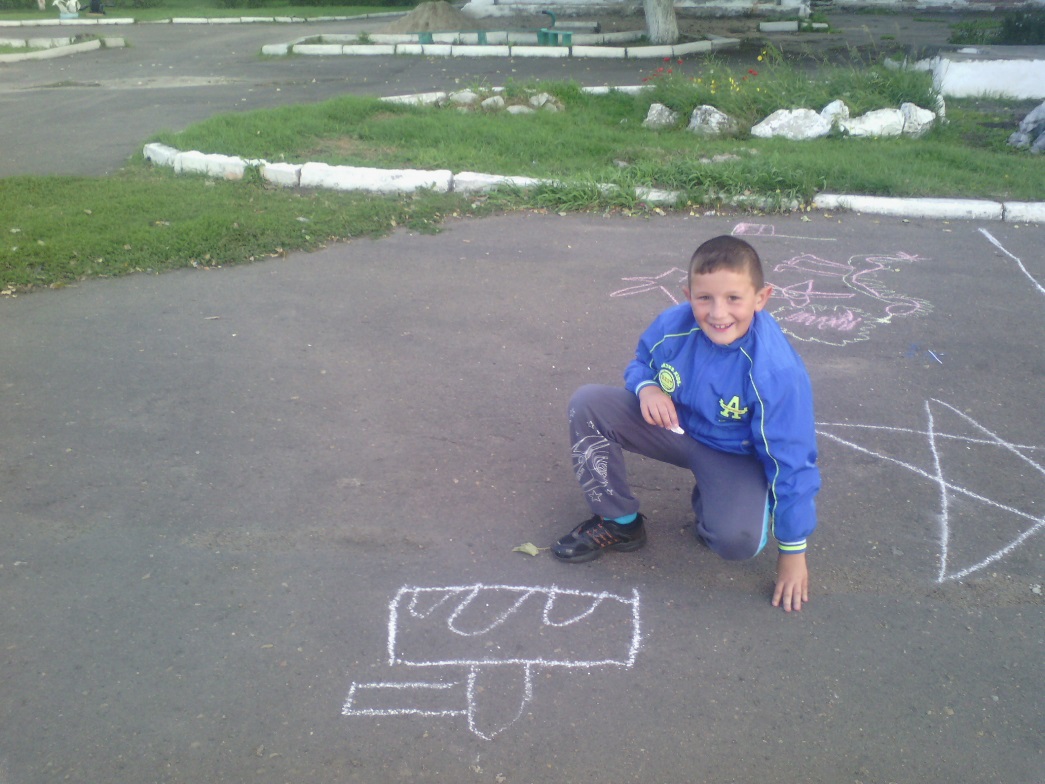 

Воспитатель: Вот и закончен наш веселый конкурс. Итоги будут подведены чуть позже, вы умнички и очень хорошо поработали.

Я рада нашей встрече, ребята! Спасибо вам за рисунки и смех.